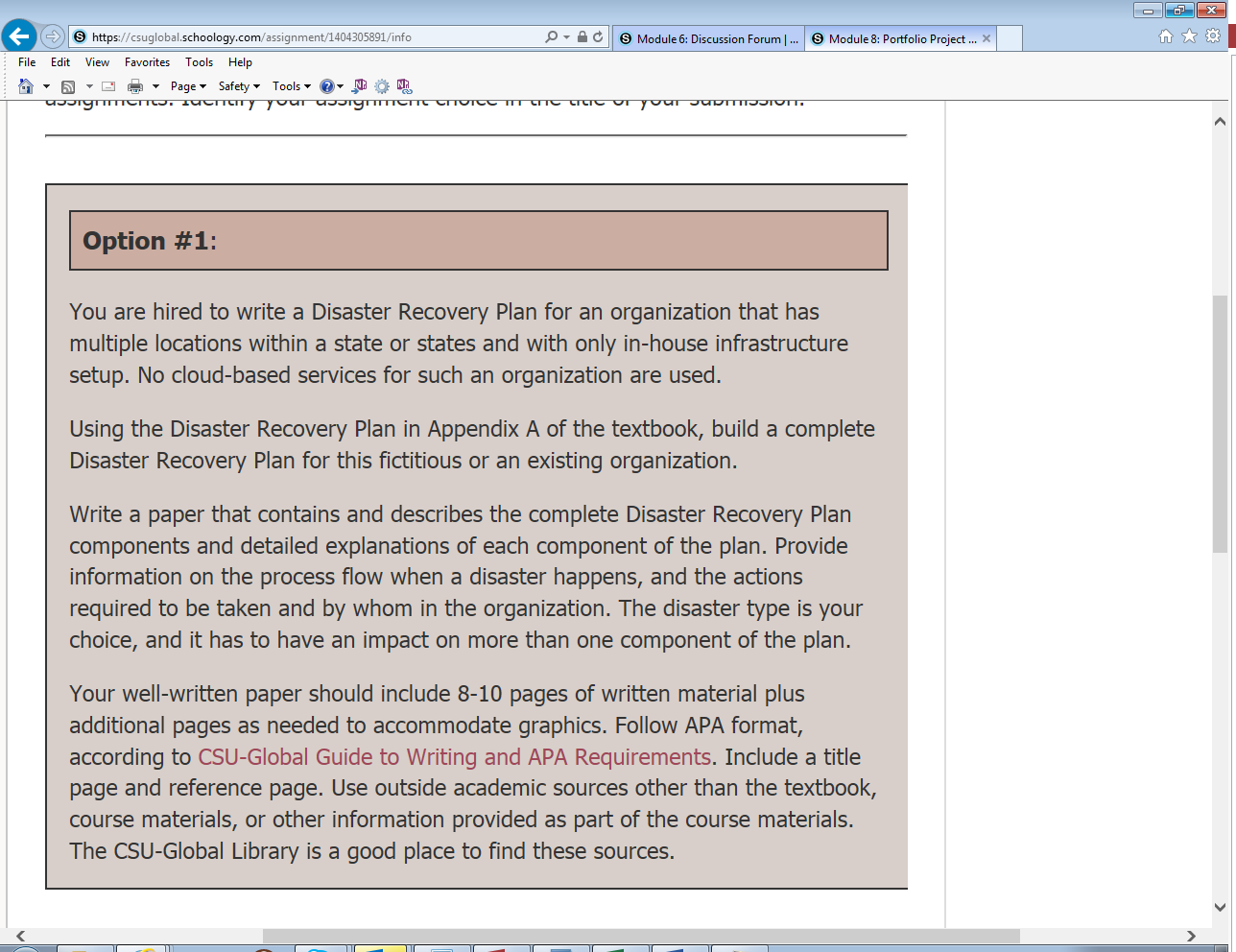 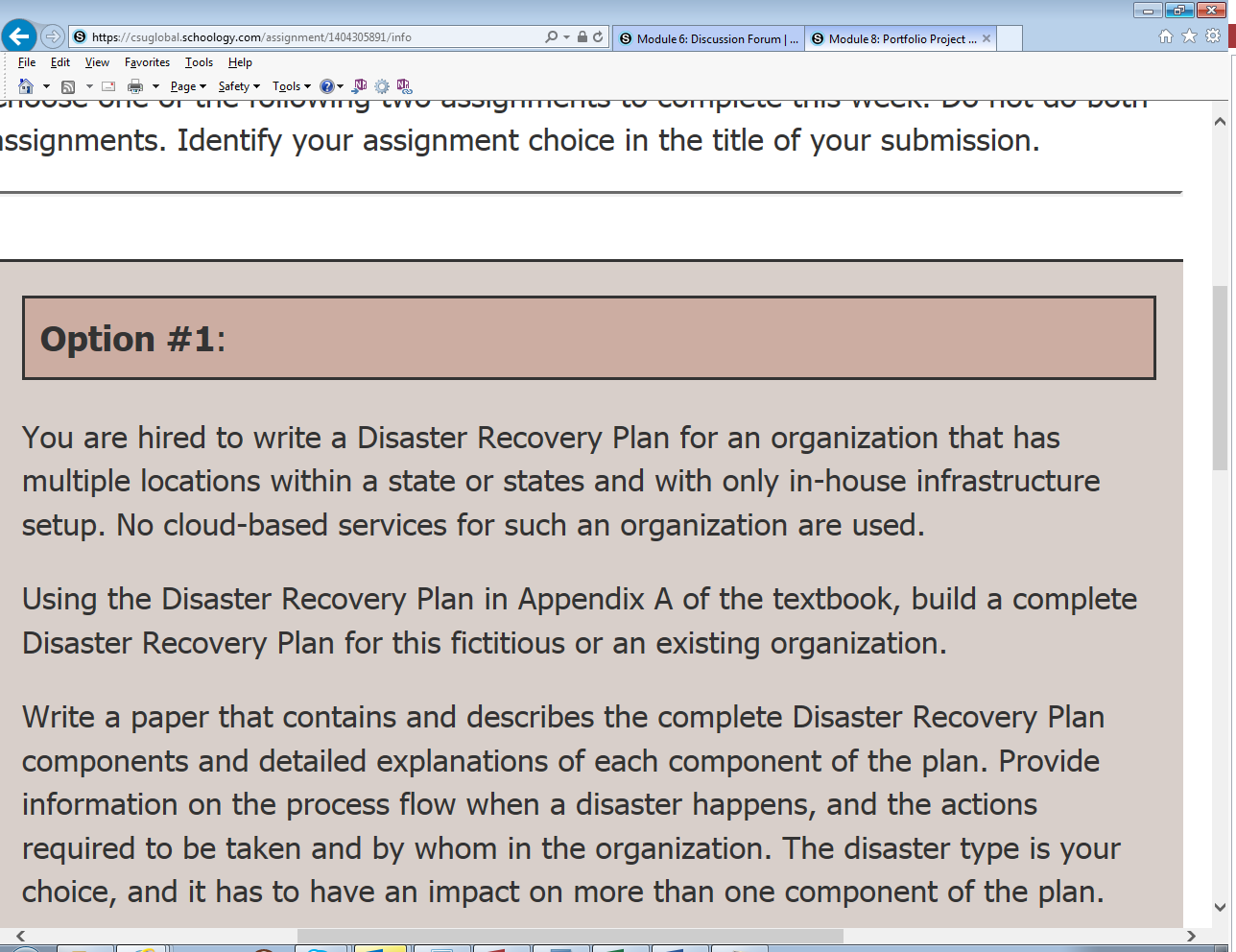 Paper must be 9 pages in length, including a reference page Must include in-text citationMust be in APA format 